ПРОЕКТ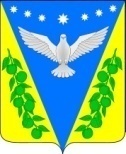 Совет муниципального образования Успенский район Внеочередная  41 сессияРЕШЕНИЕот ________________ 2021 года 								№ ______с. УспенскоеО передаче части полномочий  по кассовому обслуживанию исполнения бюджета поселенияВ соответствии с Федеральным законом от 06.10.2003 года №131-ФЗ «Об общих принципах организации местного самоуправления в Российской Федерации», Совет Успенского сельского поселения Успенского района, р е ш и л:1. Администрации Успенского сельского поселения Успенского района передать часть полномочий администрации Успенского сельского поселения Успенского района по кассовому обслуживанию исполнения бюджета  поселения;2. Рекомендовать главе Успенского сельского поселения Успенского района В.Н.Плотникову заключить с администрацией муниципального образования Успенский район соглашение о передаче части полномочий, указанных в пункте 1 настоящего решения.3. Контроль за выполнением настоящего решения возложить на председателя постоянной комиссии по социально-экономическим вопросам и бюджету, финансам, налогам и распоряжению муниципальной собственностью Совета Успенского сельского поселения Успенского района Н.М. Молдованенко и на заместителя главы Успенского сельского поселения Успенского района А.П. Волошина. 4. Настоящее решение вступает в силу со дня его принятия, но не ранее 1 января 2022 года.Глава Успенского сельского поселенияУспенского района                                                                              В.Н.ПлотниковПредседатель Совета Успенского сельского поселенияУспенского района                                                                              С.И. Шваб